Publicado en  el 16/06/2014 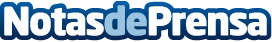 Estopa cuelga el cartel de "no hay entradas" en todos sus conciertos, incluidos las cuatro fechas en MadridEstopa arrancó su gira Estopa “A Solas” el viernes 4 de Abril en el Auditorio Palacio de Congresos de Zaragoza con todas las localidades agotadas, a esta ciudad se le sumó Barcelona con un lleno total en sus 4 fechas programadas. Prácticamente la totalidad de las ciudades que los hermanos Muñoz han visitado se han agotado todas las localidades y en la recta final de su gira ya no es posible conseguir entradas.Datos de contacto:Sony MusicNota de prensa publicada en: https://www.notasdeprensa.es/estopa-cuelga-el-cartel-de-no-hay-entradas-en_1 Categorias: Música http://www.notasdeprensa.es